Economic Development Strategy LinksCourse Objective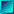          The objective of the course is to study the issues and theories related with economic development and to review the policies which developing countries can implement for their economic development. Among these issues, there are those related with income distribution and poverty, population growth, urbanization and rural-urban migration, education and health, agriculture and rural development, trade and foreign direct investment, foreign debt and foreign aid, etc.Teaching MethodsLectures by the professor 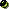 Group and individual assignmentsPresentations by the students Discussions  TextbooksTodaro, Michael P., and Stephen C. Smith, Economic Development, Addison Wesley  (student resources) ReferencesStephenC. Smith, Case Studies in EconomicDevelopmentNorth, Douglass C., Institutions, Institutional Change and Economic Performance http://www.worldbank.org/en/topichttp://www.adb.org/focus-areashttp://www.afdb.org/en/topics-and-sectors/sectors/World Development Book Case Studies (New Internationalist)Country Sector Reviews and Case Studies (AfDB)-reviews-and-case-studiesEvaluationFinal exam: 50%Assignments and Presentations: 30%Attendance and class participation: 20%Class SequenceWeek 1  Introduction (Ch. 1,2)Human Development ReportUN MDG indicatorsWeek 2  Economic Growth and Development (Ch.3,4)Week 3 Poverty, Inequality, and Development (Ch.5)             [Group A] Case Study Analysis of MicrofinanceMicrocredit and Grameen Bankhttp://www.delhibusinessreview.org/casestudy.pdfhttp://www.ifad.org/ruralfinance/pub/case_studies.pdfWeek 4 Population Growth and Economic Development (Ch.6) Week 5 Urbanization and Rural-Urban Migration (Ch.7)[Group B] Case Study Analysis of Urbanization and Rural Urban MigrationPopulation Distribution, Urbanization, Internal Migration & DevelopmentWeek 6 Human Capital Part I: Education (Ch.8)[Group C] Case Study Analysis of Female education and empowerment2012 World Development Report on Gender Equality and DevelopmentGender and Development Case Studies (World Bank)Gender and Development Case Studies (ADB)Week 7 Human Capital Part II: Health (Ch.8)Center for Global Development Case StudiesWeek 8 Agricultural Transformation and Rural Development (Ch.9)[Group D] Agricultural Transformation and Rural DevelopmentWorld Development Report 2008 Agriculture for DevelopmentWeek 9 The Environment and Development (Ch.10)[Group E] Environment: DeforestationCombating Deforestation (UNEP)Week 10  National Holiday: NO CLASSWeek 11 Development Policymaking and the Roles of Market, State, and Civil Society (Ch.11)Week 12 International Trade Theory and Development Strategy (Ch.12)Week 13 Foreign Finance, Investment, and Aid (Ch.15) Development Cooperation and AidWeek 14 Capstone Seminar*: Development Policy Recommendation   *Case of development problem-solving will be provided three weeks before.Week 15 Final Exam Group Assignments1.      Group Presentation: Case Analysis**Each group will select a country and its case on the given topic to be included in their presentation. [Group A]  Microfinance (3/18)[Group B]  Urbanization and Rural-Urban Migration (4/1)[Group C]  Gender: Female education and empowerment (4/8)  [Group D]  Agricultural Transformation and Rural Development (4/22)[Group E]  Environment : Deforestration (4/29)2.      Capstone Seminar: Development Policy Recommendation  -    Role playing case study and presentation by each group-    Each group will submit a policy paper* which represents a stance of the designated development institutions such as central and local government, donor country and NGO etc. involved in the given case. *http://www.bu.edu/ir/graduate/current/papers/policy/ *http://www.afdb.org/en/documents/policy-documents/